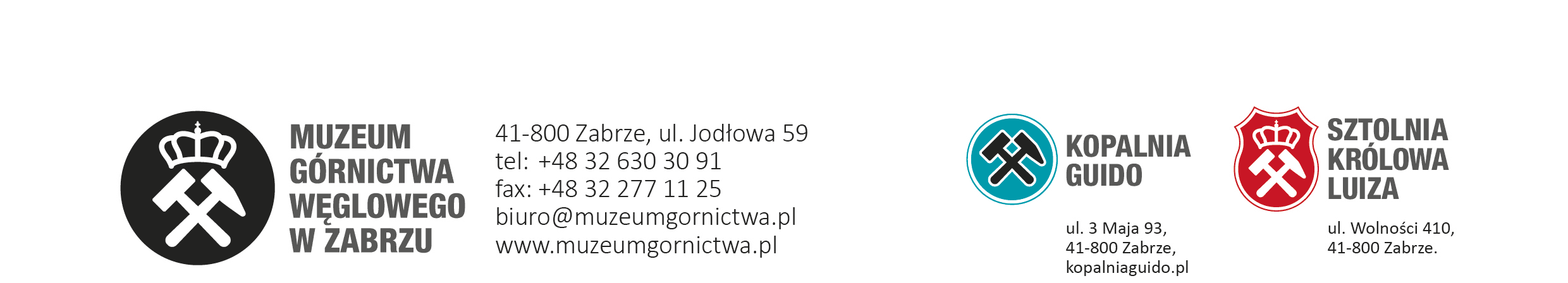 Załącznik nr 4 do SIWZWZÓR UMOWY UMOWA NR ..................na dostawy pn. Sukcesywne dostawy materiałów elektrycznych dla potrzeb Muzeum Górnictwa Węglowego w Zabrzu zawarta w dniu ………………………. 2017 r. pomiędzy:Muzeum Górnictwa Węglowego w Zabrzu z siedzibą przy ul. Jodłowej 59, 41-800 Zabrze, wpisanym do Rejestru Instytucji Kultury Miasta Zabrze pod numerem RIK-12/13, posiadającym NIP: 6482768167, REGON: 243220420,reprezentowanym przez:Dyrektora – Pana Bartłomieja Szewczykzwanym dalej ZAMAWIAJĄCYMa………………………………………….. z siedzibą ……………………………………………reprezentowanym przez:………………………………….………………………………………………………….........zwanym dalej WYKONAWCĄzostała zawarta umowa następującej treści:Zgodnie z wynikami postępowania o udzielenie zamówienia publicznego przeprowadzonego w trybie przetargu nieograniczonego Nr ZP/13/MGW/2017 na podstawie przepisów Ustawy z dnia 29 stycznia 2004 r. Prawo zamówień publicznych (tekst jedn. Dz. U. z 2015 r, poz. 2164 z poźn. zmian.), zwana dalej Prawo zamówień publicznych zostaje zawarta Umowa, o następującej treści:Przedmiot umowy§ 1.Przedmiotem umowy jest dostawa materiałów elektrycznych dla Muzeum Górnictwa Węglowego w Zabrzu.WYKONAWCA zobowiązuje się dostarczać ZAMAWIAJĄCEMU materiały elektryczne, zwane dalej również produktami, w szacunkowych ilościach i według asortymentu określonego w wypełnionej przez WYKONAWCĘ w trakcie postępowania Specyfikacji Asortymentowo-Ilościowo-Wartościowej stanowiącej załącznik Nr 1 do Specyfikacji Istotnych Warunków Zamówienia postępowania Nr ZP/21/MGW/2017 oraz załącznik Nr 1 do Umowy.WYKONAWCA przyjmuje do wiadomości, że: ZAMAWIAJĄCY może w zależności od faktycznych potrzeb skorzystać z prawa opcji, w tym:ZAMAWIAJĄCY zastrzega sobie możliwość niewykorzystania przedmiotu zamówienia nie więcej niż 30% wartości danego asortymentu.WYKONAWCY nie przysługuje wobec ZAMAWIAJĄCEGO roszczenie z tytułu niewykorzystania zakresu ilościowego Umowy oraz niewykorzystania całej wartości umowy. Niewykorzystanie przez ZAMAWIAJĄCEGO pełnego zakresu ilościowego Umowy oraz niewykorzystania całej wartości Umowy nie wymaga podania przyczyn oraz nie powoduje powstania zobowiązań odszkodowawczych z tego tytułu.Warunki dostawy§ 2.WYKONAWCA zobowiązuje się dostarczać zamówione materiały elektryczne do siedziby ZAMAWIAJĄCEGO, transportem własnym na swój koszt i ryzyko.WYKONAWCA zobowiązuje się do terminowej realizacji dostaw zamówionych ilości materiałów elektrycznych fabrycznie nowych, nieużywanych, kompletnych, pochodzących z bieżącej produkcji i w stanie nadającym się do użytkowania.Opakowania jednostkowe oraz zbiorcze materiałów elektrycznych będą oznaczone zgodnie z obwiązującymi w Polsce przepisami.WYKONAWCA oświadcza, że wszystkie materiały elektryczne będące przedmiotem dostawy:pochodzą z bieżącej produkcji,posiadają wymagane atesty, opinie techniczne i dopuszczenia.WYKONAWCA zobowiązuje się do okazania na żądanie ZAMAWIAJĄCEGO dokumentów potwierdzających spełnienie wszystkich wymogów, o których mowa w ust. 4. Przy wydaniu przedmiotu umowy WYKONAWCA zobowiązany jest przekazać ZAMAWIAJĄCEMU wszelkie niezbędne dokumenty umożliwiające zastosowanie i użytkowanie elementów dostawy, a także karty gwarancyjne, instrukcje obsługi, katalogi części zamiennych i dokumentacje techniczno-ruchowe, jeśli warunki eksploatacji lub gwarancji takie dokumenty przewidują. Usterki spowodowane brakiem odpowiednich dokumentacji lub informacji, które są niezbędne do prawidłowego użytkowania przedmiotu umowy obciążają w formie odszkodowawczej i gwarancyjnej WYKONAWCĘ. Podczas dostawy ZAMAWIAJĄCY ma prawo odmówić przyjęcia materiału w przypadkach gdy są widoczne jego wady, dokumentacja jest niekompletna lub gdy dostarczony materiał nosi ślady użytkowania.§ 3.Dostawy będą realizowane przez WYKONAWCĘ w oparciu o zamówienia częściowe składane pisemnie drogą elektroniczną (e-mailową) przez ZAMAWIAJACEGO w terminie …….. dni roboczych od dnia przesłania zamówienia częściowego.WYKONAWCA oświadcza, że wszelkie dokumenty, w tym zamówienia częściowe oraz ich zmiany należy przekazywać na adres e-mail: ……………………….§ 4.WYKONAWCA jest zobowiązany zawiadomić ZAMAWIAJĄCEGO o konkretnym dniu i godzinie realizacji dostawy e-mailem minimum na jeden dzień roboczy przed planowaną dostawą. WYKONAWCA zobowiązany jest do dokonania dostawy materiałów elektrycznych do ZAMAWIAJĄCEGO zgodnie z warunkami transportu i przechowywania określonymi w obowiązujących przepisach, normach oraz instrukcjach obsługi.WYKONAWCA zobowiązany jest dostarczyć zamówione materiały elektryczne do miejsca wskazanego przez ZAMAWIAJĄCEGO i rozładować na własny koszt i ryzyko. WYKONAWCA zobowiązany jest dostarczyć zamówione materiały elektryczne w dni robocze w godzinach od 7:30 – 15:00.WYKONAWCA zobowiązuje się do przekazywania dostarczonych materiałów elektrycznych bezpośrednio do rąk upoważnionego pracownika ZAMAWIAJĄCEGO. Nie dopuszcza się pozostawiania dostarczonych materiałów elektrycznych bez opieki lub przekazywania go osobom nieupoważnionym.Materiały elektryczne należy dostarczyć i rozładować w miejscu wskazanym przez Zamawiającego tj.:1)	Zabytkowa Kopalnia Węgla Kamiennego „Guido” w Zabrzu, ul. 3 Maja 93,2)	Skansen Górniczy Królowa Luiza ul. Wolności 410,3)	Muzeum Górnictwa Węglowego w Zabrzu – budynek obsługi ruchu turystycznego, ul. K. Miarki 8,4)	Skansen Górniczy Królowa Luiza ul. Sienkiewicza 43. WYKONAWCA zobowiązuje się dostarczyć zamówione materiały elektryczne do ZAMAWIAJĄCEGO wraz z Protokołem Odbioru.Za termin realizacji dostawy zamówionych materiałów elektrycznych rozumie się datę podpisania Protokołu Odbioru przez upoważnionych przedstawicieli obu strony umowy.§ 5.ZAMAWIAJĄCEMU przysługuje prawo do odmowy przyjęcia dostarczonych materiałów elektrycznych i żądania wymiany na wolny od wad w przypadku:1)	dostarczenia materiałów elektrycznych złej jakości,2)	dostarczenia materiałów elektrycznych niezgodnych z umową lub zamówieniem częściowym,3)	dostarczenia materiałów elektrycznych w niewłaściwych opakowaniach lub nie dających możliwości wykorzystania w dacie ważności,4)	dostarczenia materiałów elektrycznych nie oznaczonych terminem przydatności do użycia.2.	W przypadku, o którym mowa w ust. 1, WYKONAWCA jest zobowiązany do wymiany reklamowanych materiałów elektrycznych w terminie uzgodnionym z ZAMAWIAJĄCYM, nie później jednak niż 48 godzin od chwili zgłoszenia reklamacji, zastępując reklamowane materiały elektryczne produktami pełnowartościowymi.3.	Jeżeli w terminie, o którym mowa w ust. 1 WYKONAWCA nie dokona wymiany reklamowanych materiałów elektrycznych na pełnowartościowe ZAMAWIAJĄCEMU przysługuje prawo zakupu materiałów elektrycznych stanowiących przedmiot dostawy częściowej lub materiałów elektrycznych równoważnych u osób trzecich na koszt i ryzyko WYKONAWCY.§ 6.Strony ustalają, że bezpośrednim nadzorem nad wykonaniem umowy zajmować się będą 
1) ze strony ZAMAWIAJĄCEGO:Pani/Pan ………………………………… lub osoba występująca w jej zastępstwie.2) ze strony WYKONAWCY Pani/Pan ……………………………. lub osoba pisemnie przez niego upoważniona.Osobami ze strony ZAMAWIAJĄCEGO upoważnionymi do załatwiania spraw związanych ze składaniem zamówień częściowych oraz odbioru dostaw częściowych, w tym podpisywania Protokołów Odbioru są:Pani/Pan ………………………………………………………….. 	tel. ……………., ………………e-mail……………Pani/Pan ………………………………………………………….. 	tel. ……………., ………………e-mail……………ZAMAWIAJĄCY może upoważnić do składania zamówień częściowych w imieniu ZAMAWIAJĄCEGO inne osoby powiadamiając o tym pisemnie WYKONAWCĘ.Podwykonawcy§ 7.1.	WYKONAWCA nie zastrzega obowiązku osobistego wykonania przez WYKONAWCĘ jakiejkolwiek części zamówienia.2.	W zakresie w jakim WYKONAWCA, na podstawie kryteriów oceny ofert zawartych w SIWZ, zobowiązał się do samodzielnego wykonywania zamówienia, WYKONAWCA gwarantuje, że samodzielnie wykona Przedmiot Umowy, tj. bez udziału podwykonawców („Obowiązek Samodzielnej Realizacji”). 3.	WYKONAWCA jest odpowiedzialny za działania lub zaniechania Podwykonawcy, jego przedstawicieli lub pracowników, jak za własne działania lub zaniechania. Powierzenie wykonania części Umowy podwykonawcom nie zwalnia WYKONAWCY z odpowiedzialności za należyte wykonanie Umowy.4.	ZAMAWIAJĄCY żąda, aby przed przystąpieniem do wykonania Umowy WYKONAWCA, o ile są już znane, podał nazwy albo imiona i nazwiska oraz dane kontaktowe Podwykonawców i ich przedstawicieli prawnych, zaangażowanych w wykonywanie Umowy. WYKONAWCA zawiadamia ZAMAWIAJĄCEGO o wszelkich zmianach danych, o których mowa w zdaniu pierwszym, w trakcie realizacji Umowy, a także przekazuje informacje na temat nowych Podwykonawców, którym w późniejszym okresie zamierza powierzyć realizację części Umowy.Sposób komunikacji pomiędzy stronami§ 8.W zakresie wzajemnego współdziałania przy realizacji przedmiotu umowy strony zobowiązują się działać niezwłocznie, przestrzegając obowiązujących przepisów prawa i ustalonych zwyczajów.Strony ustalają, że informacje, w tym oświadczenia, wnioski, zawiadomienia, zamówienia częściowe Strony przekazują przy użyciu środków komunikacji elektronicznej w rozumieniu ustawy z dnia 18 lipca 2002 r. o świadczeniu usług drogą elektroniczną – pocztą elektroniczną. Zawsze dopuszczalna jest forma pisemna.Przesyłane informacje powinny stanowić załączniki do korespondencji przygotowane w jednym z wymienionych formatów tj.: .txt, .rtf wersja 1.6, .pdf wersja 1.4, .doc.Jeżeli ZAMAWIAJĄCY lub WYKONAWCA przekazują informacje, w tym oświadczenia, wnioski, zawiadomienia, zamówienia częściowe przy użyciu środków komunikacji elektronicznej w rozumieniu ustawy z dnia 18 lipca 2002 r. o świadczeniu usług drogą elektroniczną, każda ze stron na żądanie drugiej strony niezwłocznie potwierdza fakt ich otrzymania. Za datę powzięcia wiadomości uważa się dzień, w którym strony postępowania otrzymały informację drogą elektroniczną i potwierdziły fakt jej otrzymania. W przypadku nie potwierdzenia odbioru wiadomości przesłanej drogą elektroniczną, ZAMAWIAJĄCY uzna, że WYKONAWCA powziął wiadomość z dniem przekazania przez ZAMAWIAJĄCEGO oświadczenia, wniosku, zawiadomienia, zamówienia częściowego lub informacji drogą elektroniczną wskazanym przez właściwe urządzenie.Terminy§ 9.Umowa zostaje zawarta na czas określony od dnia podpisania umowy do dnia 31 grudnia 2017 r., z zastrzeżeniem ust. 2. i ust. 3.WYKONAWCA zobowiązany jest zrealizować wszystkie zamówienia częściowe złożone w grudniu 2017 r. W przypadku zrealizowania dostaw w zakresie wartościowym określonym w § 11 ust. 1 Umowy w terminie wcześniejszym niż wynika to z ust. 1, Umowa wygasa z dniem zrealizowania ostatniej dostawy, z zastrzeżeniem ust. 4.ZAMAWIAJĄCY powiadomi pisemnie WYKONAWCĘ o przypadku wymienionym w ust. 3 wraz ze złożeniem ostatniego zamówienia.ZAMAWIAJĄCY działając zgodnie z art. 144 ust. 1 pkt 6 Prawa zamówień publicznych może żądać od WYKONAWCY zwiększenia wartości realizowanych dostaw o nie więcej niż 10% wartości brutto zamówienia podstawowego, tj. Ogólnej wartości Umowy brutto.Wynagrodzenie§ 10.Strony ustalają, że w całym okresie obowiązywania Umowy WYKONAWCA dostarcza zamówione materiały elektryczne w jednostkowych cenach brutto nie wyższych niż określone w załączniku Nr 1 do Umowy. Obniżenie cen jednostkowych poszczególnych materiałów elektrycznych, nie wymaga formy pisemnej.Ceny brutto, o których mowa w ust. 1 uwzględnią wszystkie obowiązujące w Polsce podatki, włącznie z podatkiem VAT oraz opłaty celne i inne opłaty związane z dostawą.W cenach brutto zawarte są wszystkie koszty związane z dostawą materiałów elektrycznych, czynności związane z przygotowaniem dostawy, opakowaniem, transportem, rozładunkiem, wniesieniem do pomieszczeń wskazanych przez Zamawiającego oraz ubezpieczenie.Strony ustalają, że ceny jednostkowe wyszczególnione w załączniku Nr 1 do Umowy są cenami ostatecznymi i nie będą podlegać zmianom.§ 11.Ogólna wartość Umowy wynikająca ze złożonej oferty wynosi:Kwotę netto: ……………..  (słownie …………………………………………….),Kwotę brutto: ……………. (słownie ………………………………………..……).z zastrzeżeniem  ust. 2.Zgodnie z art. 144 ust. 1 pkt 6 Prawa zamówień publicznych strony mogą zwiększyć wartości ogólną umowy nie więcej niż o 10%.Warunki płatności§ 12 WYKONAWCA zobowiązany jest do wystawiania ZAMAWIAJĄCEMU faktury VAT za dostawy wykonane na podstawie zamówień częściowych w terminie do 7 dni od dnia zrealizowania dostawy.ZAMAWIAJĄCY zobowiązuje się do zapłaty za dostarczone materiały elektryczne na podstawie prawidłowo wystawionej faktury VAT  przelewem, na konto WYKONAWCY wskazane w wystawionej fakturze VAT, w terminie do 30 dni, licząc od daty doręczenia prawidłowo wystawionej faktury VAT.Za datę zapłaty przyjmuje się datę obciążenia rachunku ZAMAWIAJĄCEGO. Termin uważa się za zachowany, jeśli obciążenie rachunku ZAMAWIAJĄCEGO nastąpi najpóźniej w ostatnim dniu terminu płatności. ZAMAWIAJĄCY nie przewiduje udzielenia zaliczek.Kwoty kar umownych, o których mowa w § 18 Umowy mogą być potrącone przez ZAMAWIAJĄCEGO z faktury VAT do zapłaty WYKONAWCY.Gwarancja i reklamacja§ 13.WYKONAWCA zapewnia że przedmiot umowy będzie spełniać wymagania wynikające z SIWZ, umowy, przepisów prawa, w szczególności w zakresie wymaganych atestów, opinii technicznych i dopuszczeń.WYKONAWCA udziela ZAMAWIAJĄCEMU gwarancję jakości na wszystkie dostarczone materiały elektryczne na okres 2 lat od daty podpisania Protokołu odbioru dla każdego zamówień częściowego.W przypadku stwierdzenia w okresie gwarancji wad w przedmiocie Umowy WYKONAWCA zobowiązany jest do bezpłatnej wymiany wadliwych elementów przedmiotu umowy – na nowe, wolne od wad, w terminie - do 2 dni od daty otrzymania zawiadomienia o wadzie od ZAMAWIAJĄCEGO.Dokonanie odbioru przedmiotu umowy zgodnie z postanowieniami Umowy nie zwalania WYKONAWCY od roszczeń z tytułu rękojmi lub gwarancji jakości.WYKONAWCA udziela rękojmi za wady fizyczne przedmiotu sprzedaży na okres dwóch lat.Zmiany umowy§ 14.Strony dopuszczają możliwość zmiany cen jednostkowych materiałów elektrycznych w przypadku zmian stawki podatku VAT, wprowadzonych na podstawie przepisów prawa. W takim przypadku WYKONAWCA poinformuje ZAMAWIAJĄCEGO o ich wystąpieniu na piśmie, przed wprowadzeniem nowych cen. W przypadku zmiany stawki podatku VAT zmianie ulegnie wyłącznie cena jednostkowa brutto, cena jednostkowa netto pozostanie bez zmian.§ 15.ZAMAWIAJĄCY dopuszcza możliwość zamiany produktu wymienionego w Specyfikacjach Asortymentowo-Ilościowo-Wartościowych stanowiących załącznik Nr 1 do Umowy, w następujących przypadkach:1)	wycofania produktu z produkcji i zastąpienia go innym o co najmniej tych samych parametrach co określone w załączniku nr 1 do Umowy bez wzrostu jego ceny jednostkowej,2)	niedostępności produktu na rynku powyżej 30 dni i zastąpienia go innym o co najmniej tych samych parametrach co określone w załączniku nr 1 do Umowy bez wzrostu jego ceny jednostkowej,2.	Dokonanie zamiany produktu w przypadkach określonych w ust. 1 jest możliwe pod warunkiem zastąpienia go innym produktem, o co najmniej tych samych parametrach, co określone w załączniku Nr 1 do Umowy, przy zachowaniu dotychczasowych lub niższych cen jednostkowych.3.	Pisemny uzasadniony wniosek WYKONAWCY o zamianę produktu w przypadkach, o których mowa w ust. 1 powinien być złożony, co najmniej 14 dni przed terminem wnioskowanej zmiany. 4.	W przypadku nie wyrażenia zgody przez ZAMAWIAJĄCEGO na wnioskowaną zamianę produktu, ZAMAWIAJĄCY ma prawo rozwiązać umowę za 7 dniowym okresem wypowiedzenia. Zamówienia częściowe złożone w okresie wypowiedzenia WYKONAWCA zobowiązany jest zrealizować na dotychczasowych zasadach.§ 16.ZAMAWIAJĄCY dopuszcza możliwość zmiany wielkości opakowań danego produktu przez producenta. W takim przypadku WYKONAWCA zobowiązany jest do odpowiedniego przeliczenia ilości opakowań oraz ceny jednostkowej za opakowanie.W przypadku zaistnienia okoliczności, o których mowa w ust. 1 WYKONAWCA zobowiązany będzie przedłożyć ZAMAWIAJĄCEMU pisemny wniosek o zmianę Umowy z uzasadnieniem proponowanej zmiany. W przypadku nie wyrażenia zgody przez ZAMAWIAJĄCEGO na proponowaną zmianę, ZAMAWIAJĄCY ma prawo rozwiązać umowę za 7 dniowym okresem wypowiedzenia. Zamówienia częściowe złożone w okresie wypowiedzenia WYKONAWCA zobowiązany jest zrealizować na dotychczasowych zasadach.Odstąpienie od umowy§ 17.ZAMAWIAJĄCY może odstąpić od umowy w przypadkach przewidzianych przez przepisy Ustawy z dnia 23 kwietnia 1964 r. Kodeks cywilny (tekst jedn. Dz. U. z 2014 r. poz. 121 z późn. zm.) zwanej dalej Kodeks cywilny.ZAMAWIAJĄCY może odstąpić od umowy z przyczyn, za które odpowiedzialność ponosi WYKONAWCA jeżeli WYKONAWCA narusza postanowienia Umowy, a w szczególności:1)	W razie powtarzających się, co najmniej dwa razy, udokumentowanych przypadków nie wykonania dostaw określonych w zamówieniach częściowych 2)	W razie powtarzających się udokumentowanych przypadków nieterminowego realizowania dostaw częściowych.3)	W razie powtarzających się udokumentowanych przypadków dostarczenia przez WYKONAWCĘ materiałów elektrycznych złej jakości.4)	W przypadku nie przedłożenia do wglądu na żądanie ZAMAWIAJĄCEGO dokumentów, o których mowa w § 2 ust. 5.W razie zaistnienia istotnej zmiany okoliczności powodującej, że wykonanie umowy nie leży w interesie publicznym, czego nie można było przewidzieć w chwili zawarcia umowy, ZAMAWIAJĄCY może odstąpić od umowy w terminie 30 dni od dnia powzięcia wiadomości o tych okolicznościach. W takim WYKONAWCA może żądać wyłącznie wynagrodzenia należnego z tytułu wykonania części Umowy.WYKONAWCA może odstąpić od umowy, z zachowaniem 30 (trzydzieści) dniowego okresu wyprzedzenia, z przyczyn za które odpowiedzialność ponosi ZAMAWIAJĄCY, jeżeli ZAMAWIAJĄCY narusza w sposób podstawowy postanowienia Umowy, w szczególności, w przypadku gdy:ZAMAWIAJĄCY nie wywiązuje się z obowiązku zapłaty faktur, mimo dodatkowego wezwania w terminie jednego miesiąca od upływu terminu na zapłatę faktur, określonego w Umowie,ZAMAWIAJĄCY odmawia, bez uzasadnionej przyczyny, odbioru przedmiotu Umowy lub odmawia podpisania Protokołu Odbioru,Odstąpienie od Umowy winno nastąpić w formie pisemnej pod rygorem nieważności takiego oświadczenia i powinno zawierać uzasadnienie.Kary umowne§ 18.WYKONAWCA zapłaci ZAMAWIAJĄCEMU karę umowną:1)	za odstąpienie od Umowy lub rozwiązania Umowy przez ZAMAWIAJĄCEGO z przyczyn, za które odpowiedzialność ponosi WYKONAWCA, w wysokości 20% Ogólnej wartość Umowy brutto, o której mowa w § 11 ust. 1 pkt 2) Umowy.2)	za nie dostarczenie przez WYKONAWCĘ w terminie zamówionych w trybie określonym w § 3 materiałów elektrycznych w wysokości 5,0% wartości niezrealizowanego w terminie zamówienia częściowego, za każdy dzień opóźnienia.3)	w wysokości 2,0% Ogólnej wartość Umowy brutto, o której mowa w § 11 ust. 1 pkt 2) Umowy, za niedotrzymanie terminu określonego na usunięcie wad lub usterek ujawnionych w trakcie gwarancji lub rękojmi za każdy dzień opóźnienia.ZAMAWIAJĄCY zapłaci WYKONAWCY karę umowną za odstąpienie od umowy przez WYKONAWCĘ z przyczyn, za które odpowiedzialność ponosi ZAMAWIAJĄCY, w wysokości w wysokości 20% Ogólnej wartość Umowy brutto, o której mowa w § 11 ust. 1 pkt 2) Umowy.Zapłata kary umownej winna nastąpić najpóźniej w ciągu 7 dni od pisemnego wezwania do ich zapłaty.WYKONAWCA upoważnia ZAMAWIAJĄCEGO do potrącenia z faktur VAT, kwot wynikających z kar umownych, o których mowa w ust. 1, na podstawie noty księgowej wystawionej przez ZAMAWIAJĄCEGO.ZAMAWIAJĄCY ma prawo dochodzenia odszkodowania uzupełniającego od WYKONAWCY na zasadach ogólnych Kodeksu cywilnego, w przypadku, gdy szkoda przekroczy wysokość kar umownych. W przypadku nie uregulowania przez ZAMAWIAJĄCEGO płatności w terminie określonym w § 12 ust. 2, WYKONAWCY przysługuje prawo naliczania odsetek, w wysokości ustawowej za każdy dzień zwłokiZmiana stron umowy § 19.ZAMAWIAJĄCY zastrzega, że WYKONAWCA nie może zbyć lub przenieść zobowiązań ZAMAWIAJĄCEGO powstałych w wyniku realizacji niniejszej umowy, a będących należnościami WYKONAWCY, na rzecz innych podmiotów, bez pisemnej zgody ZAMAWIAJĄCEGO.ZAMAWIAJĄCY zastrzega, że wierzytelności wynikające z Umowy nie mogą być przedmiotem poręczenia przez osoby trzecie w trybie art. 876 Kodeksu cywilnego w związku z art. 518 § 1 pkt. 1 Kodeksu cywilnego, bądź jakiejkolwiek innej czynności rozporządzającej tymi wierzytelnościami.Postanowienia końcowe§ 20.1.	Wszelkie zmiany treści Umowy mogą być. dokonywane wyłącznie w formie aneksu podpisanego przez obie strony, pod rygorem nieważności. 2.	Zmiany Umowy nie mogą naruszać postanowień zawartych w art. 144 ust. 1 ustawy Prawo zamówień publicznych (tekst jedn. Dz. U. z 2015 r. poz. 2164 z późn. zm.)§ 21.W sprawach nieuregulowanych Umową zastosowanie mieć będą odpowiednie przepisy Ustawy z dnia 23 kwietnia 1964 r. Kodeks cywilny (tekst jedn. Dz. U. z 2014 r. poz. 121 z późn. zm.) i Ustawy z dnia 29 stycznia 2004 r. Prawo zamówień publicznych (tekst jedn. Dz. U. z 2015 r. poz. 2164 z późn. zm.)§ 22.Spory mogące wyniknąć w związku z realizacją Umowy strony zobowiązują się przede wszystkim załatwić w drodze ugody, a w przypadku nie osiągnięcia porozumienia, sprawy sporne będą rozstrzygane na drodze sądowej przez właściwe miejscowo i rzeczowo dla siedziby ZAMAWIAJĄCEGO sądy powszechne. § 23.Umowa sporządzona została w trzech jednobrzmiących egzemplarzach, dwa dla ZAMAWIAJĄCEGO o jeden dla WYKONAWCY.§ 24.Integralną częścią umowy są następujące załączniki: 1)	Załącznik nr  – Specyfikacja Asortymentowo-Ilościowo-Wartościowa złożona przez WYKONAWCĘ. w ofercie z dnia ………………. 2017 r. w postępowaniu w sprawie udzielenia zamówienia publicznego nr ZP/21/MGW/2017. Z A M A W I A J Ą C Y						W Y K O N A W C A